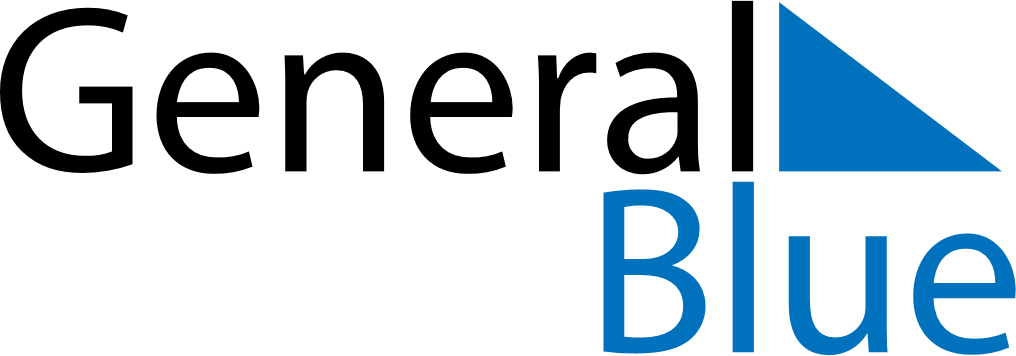 2020 – Q2Costa Rica  2020 – Q2Costa Rica  2020 – Q2Costa Rica  2020 – Q2Costa Rica  2020 – Q2Costa Rica  AprilAprilAprilAprilAprilAprilAprilSUNMONTUEWEDTHUFRISAT123456789101112131415161718192021222324252627282930MayMayMayMayMayMayMaySUNMONTUEWEDTHUFRISAT12345678910111213141516171819202122232425262728293031JuneJuneJuneJuneJuneJuneJuneSUNMONTUEWEDTHUFRISAT123456789101112131415161718192021222324252627282930Apr 9: Maundy ThursdayApr 10: Good FridayApr 11: Gesta Heroica de Juan SantamaríaApr 12: Easter SundayMay 1: Labour Day